О внесении изменений в постановление № 218-п от 20.06.2016 года «О создании постоянно действующей комиссии по подготовке проектов внесения изменений и  дополнений  в Генеральный план  и Правила землепользования и застройки  муниципального образования  Курманаевский сельсовет»В целях подготовки внесения изменений и дополнений в Генеральный план и Правила землепользования и застройки  муниципального образования Курманаевский сельсовет внести следующие изменения в постановление № 218-п от 20.06.2016 года «О создании постоянно действующей комиссии по подготовке проектов внесения изменений и  дополнений  в Генеральный план  и Правила землепользования и застройки  муниципального образования  Курманаевский сельсовет»:1. Приложение №1 к постановлению администрации Курманаевского сельсовета № 218-п от 20.06.2016 года «О создании постоянно действующей комиссии по подготовке проектов внесения изменений и  дополнений  в Генеральный план  и Правила землепользования и застройки  муниципального образования  Курманаевский сельсовет» изложить в новой редакции согласно приложению.2. Признать утратившим силу постановление администрации Курманаевского сельсовета № 371-п от 10.12.2020 года «О внесении изменений в постановление № 218-п от 20.06.2016 года».3.Контроль за выполнением настоящего постановления оставляю за  собой.4. Настоящее постановление вступает в силу со дня его подписания.Глава муниципального образования                                 	   К.Н. БеляеваРазослано: в дело, администрации района, прокурору района, членам комиссииПриложение к постановлению администрации  МО Курманаевский сельсовет19.12.2022 № 149-пСоставпостоянно действующей комиссии по подготовке проектов внесения изменений и дополнений в  Генеральный план и Правила землепользования и застройки муниципального образования  Курманаевский сельсовет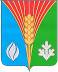 Администрациямуниципального образованияКурманаевский сельсоветКурманаевского районаОренбургской областиПОСТАНОВЛЕНИЕ19.12.2022 № 149-пБеляева Кристина Николаевнапредседатель комиссии, глава администрации муниципального образования  Курманаевский сельсовет;Коноплева Ирина Анатольевназаместитель председателя комиссии, заместитель главы муниципального образования Курманаевский сельсовет;АлексееваМария Александровнасекретарь комиссии, ведущий специалист администрации муниципального образования  Курманаевский сельсовет;  Члены комиссии:Жигалов Сергей Васильевичглавный специалист по архитектуре отдела строительства, ЖКХ и архитектуры администрации Курманаевского района (по согласованию);Коноплев Максим СергеевичПредседатель Совета депутатов муниципального образования Курманаевский сельсовет (по согласованию);Прокофьева Ольга Алексеевнаюрисконсульт администрации муниципального образования Курманаевский сельсовет 